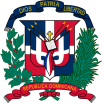 ADQUISICION DE VEHICULOS DE MOTORS PARA DIFERENTES DEPENDENCIAS DEL MINISTERIO DE INTERIOR Y POLICIAnombre del oferente:       ………………nombre y apellido…………………………………… en calidad de ……………………………………………….., debidamente autorizado para actuar en nombre y representación de (poner aquí nombre del Oferente y sello de la compañía, si procede)Firma ___________________________________Lote No.Descripción del Bien, Servicio u ObraUnidad demedidaCantidadPrecio UnitarioITBISPrecio Unitario Final1Cont. Lote 1Jeepetas• Año: 2017• Capacidad de Pasajeros: 5 pasajeros.• Transmisión: Automática  de 5 velocidades.• Motor: 1.8cc- 2.0cc.• HP: 140 HP en adelante.• Cilindros: 4  cilindros.• Dirección: Hidráulica.• Puertas: 5 Puertas.• Combustible: Gasolina.• Frenos: De Disco en las 4 ruedas.• Tracción: 2WD.• Aire acondicionado: De fábrica.• Neumáticos: 18 pulgadas mínimo.• Asientos: Tapizados en tela.  Delanteros con apoya cabeza.• Ventilación: Aire Acondicionado de Fabrica.• Bolsas de aire: 2 bolsas Mínimo.• Todos los Accesorios: gato, llave de rueda, llantas de repuesta dentro del baúl• Radio AM/ FM/ CD/ MP3 de fábrica,• Rack de techo.• Disponibilidad: Inmediata.• Garantía: 3 años ó 100,000 Kilómetros.• 1 Año de Mantenimiento Incluido.• Todos los Impuestos IncluidosUnidades5Lote No. 2Cont. Lote 2Minibús para 30 pasajeros• Año: 2016 en adelante• Capacidad de Pasajeros: 30 pasajeros.• Transmisión: Mecánica de 5 velocidades.• Motor: 6 Cilindros, desde 3,900cc en adelante,• HP: 114 HP en adelante.• Cilindros: 6  cilindros.• Dirección: Hidráulica.• Puerta Pasajeros: Automática• Combustible: Diesel• Frenos: Discos delanteros• Guía: Hidráulico• Aire acondicionado: De fábrica delantero y trasero.• Neumáticos: 16 pulgadas mínimo.• Asientos: Vinil y Tela• Todos los Accesorios: gato, llave de rueda• Radio de fábrica,• Disponibilidad: Inmediata.• Garantía: 3 años ó 100,000 Kilómetros.• 1 Año de Mantenimiento Incluido.•Todos los Impuestos PagosUnidades3VALOR  TOTAL DE LA OFERTA: ………………………………………..……… RD$Valor total de la oferta en letras:……………………………………………………………………………………………………………………………………VALOR  TOTAL DE LA OFERTA: ………………………………………..……… RD$Valor total de la oferta en letras:……………………………………………………………………………………………………………………………………VALOR  TOTAL DE LA OFERTA: ………………………………………..……… RD$Valor total de la oferta en letras:……………………………………………………………………………………………………………………………………VALOR  TOTAL DE LA OFERTA: ………………………………………..……… RD$Valor total de la oferta en letras:……………………………………………………………………………………………………………………………………VALOR  TOTAL DE LA OFERTA: ………………………………………..……… RD$Valor total de la oferta en letras:……………………………………………………………………………………………………………………………………VALOR  TOTAL DE LA OFERTA: ………………………………………..……… RD$Valor total de la oferta en letras:……………………………………………………………………………………………………………………………………VALOR  TOTAL DE LA OFERTA: ………………………………………..……… RD$Valor total de la oferta en letras:……………………………………………………………………………………………………………………………………